                                                                                                              ПРОЕКТ 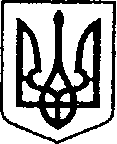 (№ 861 від 17.01.2022 р.)УКРАЇНАЧЕРНІГІВСЬКА ОБЛАСТЬН І Ж И Н С Ь К А    М І С Ь К А    Р А Д А____ сесія VIIІ скликанняР І Ш Е Н Н Явід  ___________ 2022 р.                м. Ніжин	                          № __________Відповідно до статей 25, 26, 42, 59, 60, 73 Закону України «Про місцеве самоврядування в Україні», Закону України «Про оренду державного та комунального майна» від 03 жовтня 2019 року №157-XI, Порядку передачі в оренду державного та комунального майна, затвердженого постановою Кабінету Міністрів України від 03 червня 2020р. №483 «Деякі питання оренди державного та комунального майна», Регламентy Ніжинської міської ради Чернігівської області, затвердженого рішенням Ніжинської міської ради від 27 листопада 2020 року №3-2/2020 (зі змінами), Рішення Ніжинської міської ради від 23 січня 2020 року №18-66/2020 «Про орендодавця комунального майна Ніжинської міської об’єднаної територіальної громади», враховуючи електронну заяву Товариства з обмеженою відповідальністю «Ліки України» RGLR001-UA-20211224-91452 від 24 грудня 2021 р. в ЕТС, лист комунального некомерційного підприємства «Ніжинський міський пологовий будинок» № 1-04/19 від 14 січня 2022 р.  міська рада вирішила:1. Включити об’єкт комунальної власності Ніжинської територіальної громади, який може бути переданий в оренду на аукціоні, до Переліку першого типу, а саме: 1.1. нежитлове приміщення, загальною площею 82,24 кв. м., корисною площею 25,7 кв. м., розміщене за адресою: Чернігівська область, місто Ніжин, вулиця Московська, 21-А.2. Оголосити аукціон, за результатами якого чинний договір оренди нерухомого майна, що належить до комунальної власності територіальної громади міста Ніжина № 16 від 03 травня 2019 року на нежитлове приміщення, загальною площею 82,24 кв. м., корисною площею 25,7 кв. м., розміщене за адресою: Чернігівська область, місто Ніжин, вулиця Московська, 21-А, може бути продовжений з Товариством з обмеженою відповідальністю «Ліки України» або укладений з новим орендарем.3. Офіційним засобом для розміщення інформації з питань оренди об’єктів комунальної власності Ніжинської міської об’єднаної територіальної громади вважати офіційний сайт Ніжинської міської ради https://nizhynrada.gov.ua/, ЕТС згідно Порядку передачі в оренду державного та комунального майна, затвердженого постановою Кабінету Міністрів України від 03 червня 2020 року № 483.4. Управлінню комунального майна та земельних відносин Ніжинської міської ради Чернігівської області вжити заходів щодо реалізації цього рішення згідно Закону України «Про оренду державного та комунального майна» від 03 жовтня 2019 року №157-IX та Порядку передачі в оренду державного та комунального майна, затвердженого постановою Кабінету Міністрів України від 03 червня 2020р. №483 «Деякі питання оренди державного та комунального майна».5. Начальнику відділу комунального майна управління комунального майна та земельних відносин Ніжинської міської ради Чернігівської області Федчун Н. О. забезпечити оприлюднення даного рішення на офіційному сайті Ніжинської міської ради протягом п’яти робочих днів після його прийняття.6. Організацію виконання даного рішення покласти на першого заступника міського голови з питань діяльності виконавчих органів ради Вовченка Ф. І., начальника управління комунального майна та земельних відносин Ніжинської міської ради Чернігівської області Онокало І.А. та генерального директора комунального некомерційного підприємства «Ніжинський міський пологовий будинок» Ніжинської міської ради Чернігівської області Якубу В. М.7. Контроль за виконанням даного рішення покласти на постійну комісію міської ради з питань житлово-комунального господарства, комунальної власності, транспорту і зв’язку та енергозбереження (голова комісії – Дегтяренко В. М.).Міський голова			      	          		                  Олександр КОДОЛАПодає:Начальник управління комунального майната земельних відносин Ніжинської міської ради	            Ірина ОНОКАЛОПогоджують:Перший заступник міського голови з питань діяльностівиконавчих органів ради                                                          Федір ВОВЧЕНКОСекретар Ніжинської міської ради                                          Юрій ХОМЕНКОНачальник відділуюридично-кадрового забезпечення апарату                                                                В’ячеслав ЛЕГАвиконавчого комітетуНіжинської міської ради     		                    Головний спеціаліст-юрист відділубухгалтерського обліку, звітностіта правового забезпечення управліннякомунального майна та земельнихвідносин Ніжинської міської ради                                        Сергій САВЧЕНКОГолова постійної комісії міськоїради з питань житлово-комунальногогосподарства, комунальної власності, транспорту і зв’язку та енергозбереження	          Вячеслав ДЕГТЯРЕНКОГолова постійної комісії міської ради з питаньрегламенту, законності, охорони прав і свобод громадян,запобігання корупції, адміністративно-територіальногоустрою, депутатської діяльності та етики                                  Валерій САЛОГУБПояснювальна запискадо проекту рішення: «Про оголошення аукціону, за результатами якого чинний договір оренди нерухомого майна, що належить до комунальної власності територіальної громади міста Ніжина № 16  від 03 травня 2019 року, укладений з Товариством з обмеженою відповідальністю «Ліки України» може бути продовжений або укладений з новим орендарем»від «17» січня 2022 р. № 861	1-передбачає продовження договору оренди, за результатами проведення аукціону, з товаристом з обмеженою відповідальністю «Ліки України» або укладення договору з новим орендарем;	2-підставою для підготовки даного проекту рішення є електронна заява Товариства з обмеженою відповідальністю «Ліки України» RGLR001-UA-20211224-91452 від 24 грудня 2021 р. в ЕТС;	3-проект рішення підготовлений з дотримання норм Конституції України, Закону України «Про місцеве самоврядування в Україні», Закону України «Про оренду державного та комунального майна» від 03 жовтня 2019 року №157-XI, Порядку передачі в оренду державного та комунального майна, затвердженого постановою Кабінету Міністрів України від 03 червня 2020 р. № 483 «Деякі питання оренди державного та комунального майна», Регламентy Ніжинської міської ради Чернігівської області, затвердженого рішенням Ніжинської міської ради від 27 листопада 2020 року №3-2/2020, Рішення Ніжинської міської ради від 23 січня 2020 року №18-66/2020 «Про орендодавця комунального майна Ніжинської міської об’єднаної територіальної громади»;4-реалізація запропонованого рішення дасть можливість отримати надходження до місцевого бюджету; 5-місячна орендна плата буде встановлена після проведення аукціону.6-відповідальний за підготовку проекту рішення – начальник відділу комунального майна управління комунального майна та земельних відносин Ніжинської міської ради Чернігівської області Федчун Н. О.Начальник управління комунального майната земельних відносин Ніжинської міської ради	          Ірина ОНОКАЛОПро включення до переліку Першого типу об’єкта комунальної власності Ніжинської територіальної громади, розташованого за адресою: Чернігівська область, місто Ніжин, вулиця Московська, 21-А та оголошення аукціону, за результатами якого чинний договір оренди нерухомого майна, що належить до комунальної власності територіальної громади міста Ніжина № 16  від 03 травня 2019 року, укладений з Товариством з обмеженою відповідальністю «Ліки України» може бути продовжений або укладений з новим орендарем